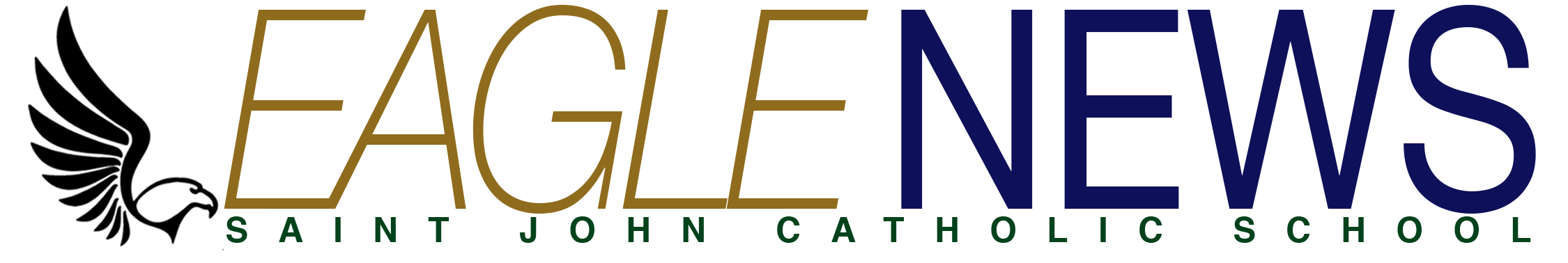 PTO:  PTO Meeting on Thursday, December 1st at 3:00pm.School Mass:  Thursday, December 8th @ 8:15 (Holy Day of Obligation) The Immaculate Conception of the Blessed Virgin Mary.Brunch with Santa:  Please join the 8th grade class for Brunch with Santa on Sunday December 18th from 11:30-1:30 in the Parish Hall.  Tickets will go on sale in the front office on Monday December 5th.Elves for the Elderly:  Aftercare will host a Parent’s Day out on Friday, December 23rd for a small cost. Students will craft   Please sign up in the front office by Monday December 5th.Sports: Basketball registration is now open.  Please pick up a registration packet from the front office.Drama Club and Jr. Thespians: Meets on Monday and Friday afternoons from 3:00 to 4:00 PM.  It’s not too late to get involved.  Email or call Ms. England for more information: michelle.england@sjseagles.org. 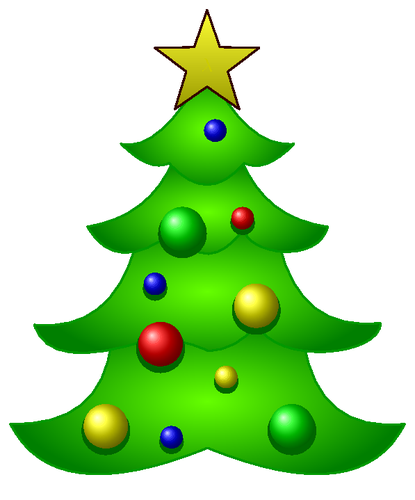 Christmas Concert Details: Our School-wide Annual Christmas Program is scheduled for Friday, December 9th at 1:00 PM at St. John’s Catholic Church.  This year’s event will be the Christmas Story concert.  All students in grades Pre-K through 5th have a part and are rehearsing their parts during music class.  We have been focusing on singing and vocal technique and want to highlight more singing and song in this years Christmas program.  Students may wear school dress code Christmas colored clothing for the program.  For more details, email or call Ms. England. EAGLES BAND! We will be performing in the Lynn Haven Christmas Parade on Saturday, Dec. 3rd. Come out and support our EAGLES BAND! * * WE ARE TAKING REGISTRATION FOR OUR FIRST  AS WELL. They will march with the Band in the upcoming Christmas Parade!! Registration is open to all 4th-8th graders. Please see Mrs. Langford if you are interested! 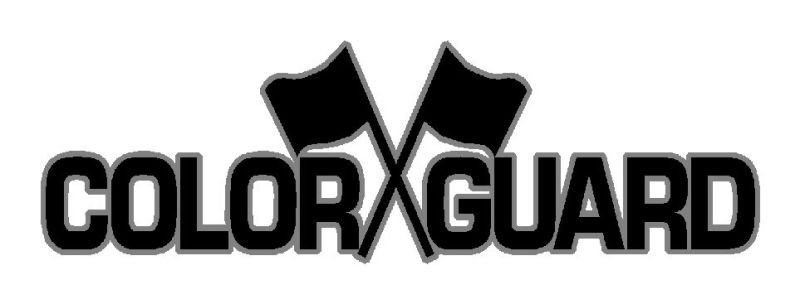 Please visit the band website at http://sjcseaglesband.weebly.com and contact Tracy Langford for more information. tracy.langford@sjseagles.org.Edge:  Edge is youth ministry and religious education at St. John the Evangelist Catholic Church for students in grades 6-8.  Edge is held every Monday (unless otherwise noted) in the Parish Offices from 5:30-7:00 p.m., with an optional dinner served at 5:00 p.m.  For more information, contact Alison at alison.blanchet@saintjohnpc.org.  To receive text updates about Middle School youth ministry, text “STJMS” to 84576.Robotics - The Bane of Bionic Polar Bears:  St. John Robotics team is working hard for the 2016-17 season. The qualifier competition will be Saturday Jan 21st 2017 at Covenant Christian School in Panama City. The team recently completed a  practice competition at Davidson Middle School in Crestview. This identified our weaknesses to fix for the qualifier. We are very proud that in the project event they went in and spoke about their project completely off the cuff. We did not have the time for them to prepare a presentation and the 3D reef was not finished. So getting good marks from the judges showed their skill in presenting a subject they are familiar with, even without a script to work from. They are working hard at weekends on the project presentation with our art teacher Mrs Kearns who has generously given up her time.  The project is related to invasive Lionfish in our Gulf Waters. They are producing a 3D reef to illustrate the project goals. The team has made big strides in using the gyro sensor to control the robot. This had been a huge challenge for weeks. One of the challenges for the robot is to dispense simulated food the collect from a model refrigerator and leave it at designated areas on the table. The team has come up with a great mechanism to do this. This and use of the Gyro sensors are good examples of the much higher degree of difficulty they are trying to achieve this year.The Virtue of the Month is Humility:   accepting your limitations and God-given talents.  How can we grow in the virtue of Humility as a family?Tell your friends and family members the talents you admire in them- and praise God for those talents!Write a poem or draw a picture about how tiny each person is compared to the universe God made- and yet how hugely important each person is to God. Pray: Come Holy spirit, open our minds and hearts to God’s living Word!Read and discuss Matthew 11:29 as a family.Discuss the following together:		Think of all the gifts of mind and soul that God has given you. Choose three and share how you can develop these gifts and how God might be asking you to use them.	Why is it important to know our limitations and God-given talents?FORMED: Full Access to Formed.org!"Formed" is an online treasury of resources to help you grow in your faith. The parish has purchased a subscription to give all our parishioners and guests full access. To register, go to www.formed.org, enter the parish code 78JZ68, and create your own login information to access all it has to offer and spread the word with fellow parishioners and any guests that come with you to the parish.ThursdayDecember 1st PTO (3:00pm)FridayDecember 9thSchool Christmas Program (1:00 PM)SaturdayDecember 3rdEagles Band & Color GuardLynn Haven Christmas Parade, 10amThursdayDecember 8thSchool Mass SundayDecember 18thBrunch w/Santa (11:30-1:30)WednesdayDecember 21stEarly Release (Noon)FridayDecember 23rdElves for the Elderly (10am-3pm) WednesdayJanuary 4thTeachers Return (Day of Reflection)ThursdayJanuary 5thStudent’s ReturnFridayJanuary 12thPTO MeetingFridayJanuary 13thEnd of 2nd QuarterMondayJanuary 16thMartin Luther King (No School)